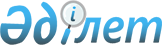 Катонқарағай аудандық мәслихатының шешімінің күші жойылды деп тану туралыШығыс Қазақстан облысы Катонқарағай аудандық мәслихатының 2016 жылғы 17 маусымдағы № 3/30-VI шешімі      Қазақстан Республикасының "Құқықтық актілер туралы" 2016 жылғы 6 сәуірдегі Заңының 27-бабы 1-тармағы, Қазақстан Республикасының 2001 жылғы 23 қаңтардағы "Қазақстан Республикасындағы жергілікті мемлекеттік басқару және өзін-өзі басқару туралы" Заңының 6-бабы 1-тармағы 15) тармақшасына сәйкес Катонқарағай аудандық мәслихаты ШЕШТІ:

      1. Катонқарағай аудандық мәслихатының 2014 жылғы 17 сәуірдегі "Катонқарағай аудандық мәслихатының регламентің бекіту туралы" № 22/164-V (нормативтік құқықтық актілердің мемлекеттік тіркеу Тізілімінде 3345 нөмірмен тіркелген, 2014 жылғы 6 маусымдағы № 43, 2014 жылғы 11 маусымдағы № 44 "Арай" газетінде жарияланған) шешімінін күші жойылды деп танылсын.

      2. Осы шешім қабылданған күннен бастап қолданысқа енгізіледі. 


					© 2012. Қазақстан Республикасы Әділет министрлігінің «Қазақстан Республикасының Заңнама және құқықтық ақпарат институты» ШЖҚ РМК
				
      Сессия төрағасы

В. Малахов

      Катонқарағай аудандық

      маслихатының хатшысы

Д. Бралинов
